1. Kako se zove povjesničar nazvan ocem povijesti?2. Što je arheologija? 3. Gdje prikazujemo vrijeme povijesnih događaja?4. Povijest je znanost koja proučava, istražuje i objašnjava …………. 5. Navedi četiri vrste povijesnih izvora. 6. Što su sojenice? 7. Kako nazivamo dugotrajni proces neprekidne prilagodbe svakog živog bića svojoj okolini? 8. Prošlost koja istražuje i objašnjava prošlost svih naroda zove se? 9. Kako se zove prvi narod u Europi kojemu znamo ime, a vezani su uz željezno doba? 10. Što je povijest? 12. Što je era? 13. Kako zovemo znanost o mjerenju vremena i utvrđivanju datuma pojedinih događaja?14. Gdje se mogu čuvati pisani povijesni izvori ?15. Kako se zove špilja kod Zagreba u kojoj su ljudi živjeli u starije kameno doba? 16. Koje je jako važno otkriće počeo koristiti čovjek prije oko 500 000 godina? 17. Povjesničari primjenjuju i znanja iz geografije. Kako se zove zbirka zemljovida? 18. Kako nazivamo razdoblje od deset godina? 19. Uz koje je razdoblje kamenog doba vezan sjedilački život? 19. U kojem se razdoblju pojavljuju obrt i trgovina kao nova zanimanja? 20. U kojoj se zemlji nalazi spilja Altamira? 21. Kojim događajem započinje povijest? 22. Kako nazivamo razdoblje od tisuću godina?Odredi točnost navedenih tvrdnji:23. Rod je zajednica ljudi povezanih krvnim srodstvom.		                         T            N24. Lov i skupljanje plodova bilo je glavno zanimanje ljudi u mlađe kameno doba.T            N25. Lascaux je najstarije naselje mlađeg kamenog doba.				T            N    26. Vučedolska golubica je glinena obredna posuda.				T            N27. Bronca je mješavina bakra i kositra.						T            N28. Gradine su naselja uz riječne doline.						T            N29. Prapovijesna su doba kameno i metalno.					T            N30. Vučedolska golubica pripada željeznom dobu.				T            N31. Dragutin Gorjanović-Kramberger povezuje se uz otkriće krapinskog čovjeka. T            N    32. Željezo je prvi metal koji je čovjek upoznao.				T            N33. Pismo se javlja u 3. tisućljeću pr. Kr.					T            N34. Kelti su živjeli u našim krajevima.						T            N35. Izbaci dva uljeza koji po nekom načelu ne pripadaju skupini. Zašto si izbacio baš ta dva uljeza, objasni?a) uzgoj životinjab) luk i strijelac) broncad) sjedilački način životae) hvarska kulturaf) obrada metala36. Izbaci dva uljeza koji po nekom načelu ne pripadaju skupini. Zašto si izbacio baš ta dva uljeza, objasni?a) vatrab) luk i strijelac) špiljad) bakare) obrtnicif) Altamira37.  Nabroji nekoliko različitih vrsta povijesnih izvora38. Opiši život ljudi u starije kameno doba.    39. Opiši život ljudi u mlađe kameno doba.40. Opiši život ljudi u metalno doba.41. 42. Snalaženje na povijesnom zemljovidu : Na zemljovidu je označeno 5 nalazišta iz       mlađeg kamenog doba u Hrvatskoj.  U odgovarajuće okvire upiši navedena  nalazišta:       Sopot, Smilčić, Hvar (dva okvira moraj  ostati prazna).43. Na zemljovidu je označeno 5 nalazišta iz starijeg kamenog doba u Hrvatskoj.  U odgovarajuće okvire upiši navedena  nalazišta: Šandalja, Veternica, Krapina (dva okvira moraju ostati prazna).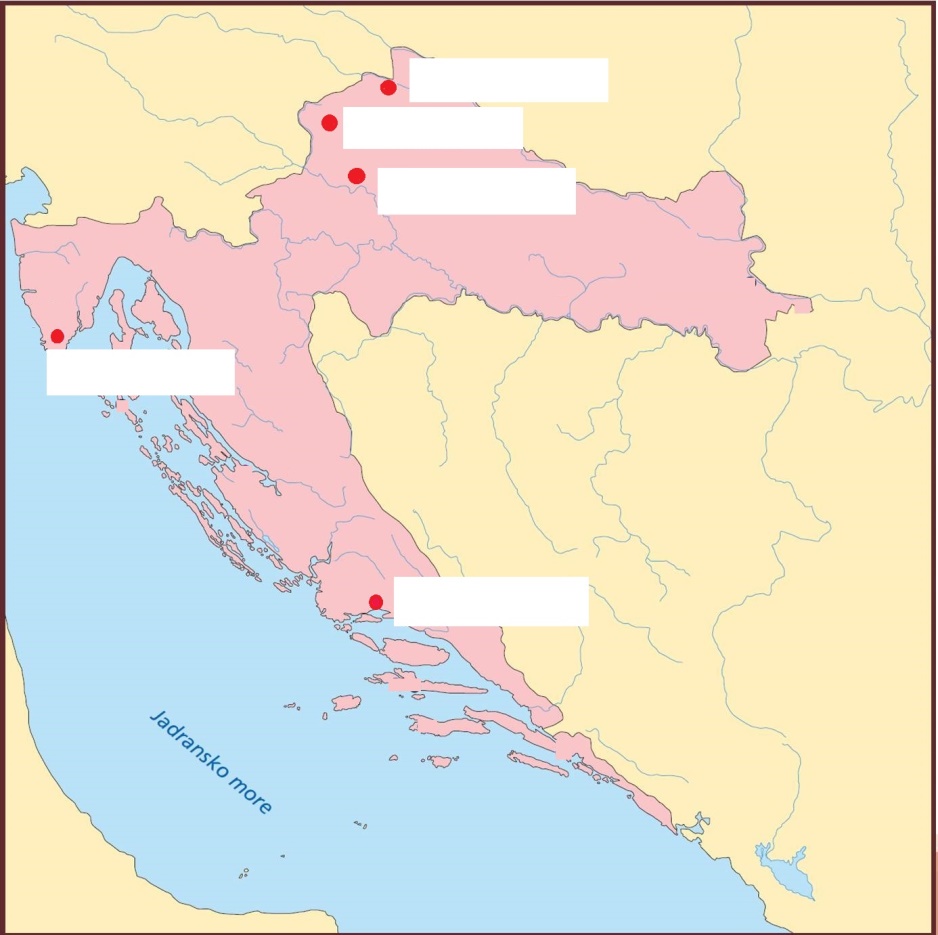 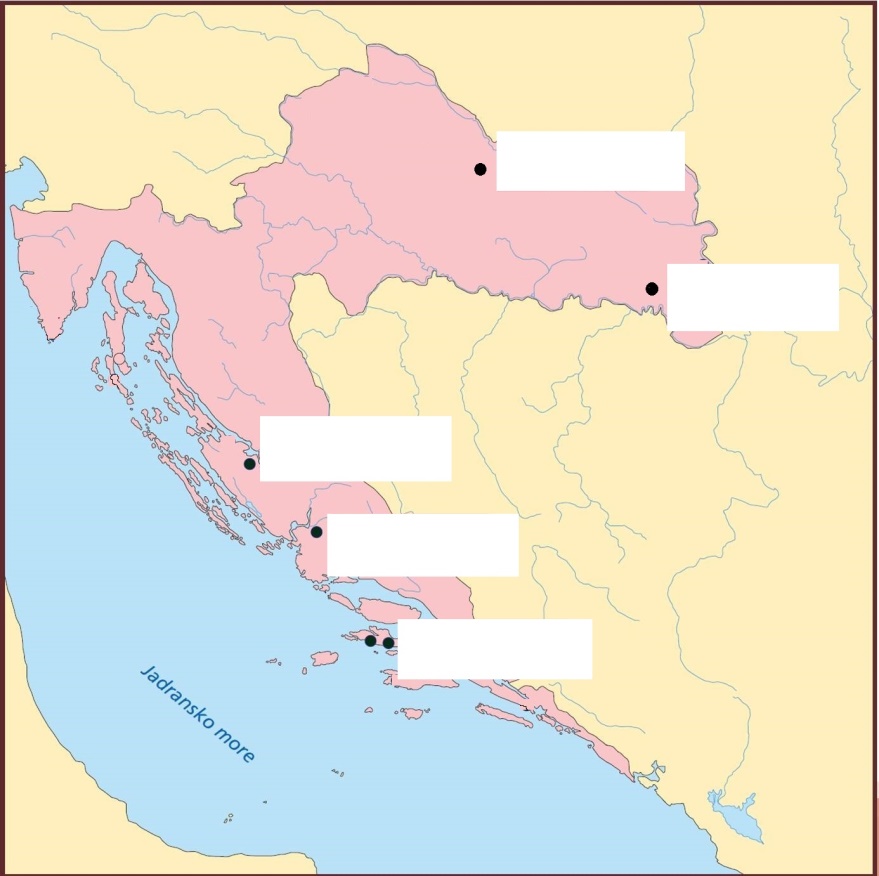 POVIJESNI IZVORIPOVIJESNI IZVORIPOVIJESNI IZVORIPOVIJESNI IZVORISLIKOVNIPISANIMATERIJALNIZVUČNIOdredi kojem stoljeću  pripadaju navedene godine.Odredi kojem stoljeću  pripadaju navedene godine.godinestoljeće  . pr. Kr.. pr. Kr.    . pr. Kr.. p. Kr.    . p. Kr. . pr. Kr.  . p. Kr.. pr. Kr.. pr. Kr.   . p. Kr.